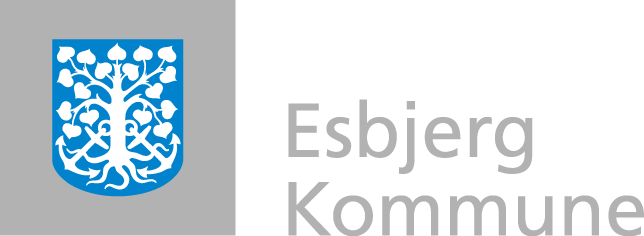 Forældrebetaling i 2023*Deltidspladser (30 timer) for forældre på orlov efter BarselslovenForældre der holder fravær efter Barselsloven, har mulighed for at få en deltidsplads på 30 timer om ugen i et dagtilbud til husstandens børn i aldersgruppen 26 uger og indtil skolestart mod en reduceret egenbetaling.Deltidspladsen kan benyttes 30 timer om ugen. Tidsrummet aftales mellem jer og dagtilbuddet.Læs mere om deltidspladser på Esbjerg Kommunes hjemmeside.BetalingPriserne gælder for forældre med bopæl og plads i Esbjerg Kommune.Betalingen bliver opkrævet månedsvis forud. Forfaldsdato og sidste rettidige betalingsdato er den 1. i måneden. Du kan eventuelt tilmelde opkrævningen til betalingsservice (PBS)Betales opkrævningen ikke rettidig, udsendes en rykkerskrivelse tillagt et rykkergebyr på 250 kr. Eventuelle restancer kan modregnes i Børnefamilieydelsen.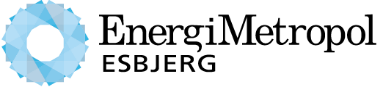 Taksten i en aldersintegreret institutionI en aldersintegreret institution er betalingen bestemt af barnets alder uanset hvilken børnegruppe barnet er optaget i. For børn under 3 år betales taksten for 0-2 årige. Fra den 1. i den måned barnet fylder 3 år betales taksten for 3-5 årige.SøskendetilskudHar du mere end et barn optaget i dagtilbud, SFO, klub eller privat pasning, bliver der beregnet søskendetilskud efter gældende regler. Du skal betale fuld pris for den dyreste plads, og du får 50% tilskud til øvrige pladser. Der gælder særlige regler for beregning af søskendetilskud til børn optaget i privatinstitutioner.Økonomisk fripladstilskudDer er mulighed for et økonomisk fripladstilskud, hvis husstandsindkomsten ligger under fripladsskalaens indtægtsgrænse. Der gives ikke økonomisk fripladstilskud til børn optaget i privat pasning, og der er særlige regler for økonomisk fripladstilskud til børn optaget i privatinstitution.Fripladsgrænser fra 1. januar 2023Fripladsskalaens indtægtsgrænser forhøjes med- 67.719 kr. når den forælder, der har retten til pladsen, er enlig forsørger-   7.000 kr. for hvert hjemmeboende barn under 18 år ud over det første barnPå https://minpladsanvisning.esbjergkommune.dk kan du søge om økonomisk fripladstilskud, samt lave en skønsmæssig beregning.Du kan også finde reglerne for økonomisk fripladstilskud på Esbjerg Kommunes hjemmeside, www.esbjerg.dk.Venlig hilsenPladsanvisning & TilskudEsbjerg Kommune  Børn & KulturSekretariat-BKPladsanvisning & TilskudPris pr. måned i 12 måneder            DriftsudgiftKommunetilskud75% af driftsudgiftEgenbetaling25% af driftsudgiftHeldagspladsDagpleje12.037 kr.9.028 kr.3.009 kr.Børnehave 7.407 kr.5.555 kr.1.852 kr.Aldersintegreret 0-2 år13.196 kr.9.897 kr.3.299 kr.Aldersintegreret 3-5 år 7.407 kr.5.555 kr.1.852 kr.Deltidsplads på 30 timer, ved forældre på orlov efter Barselsloven*Deltidsplads på 30 timer, ved forældre på orlov efter Barselsloven*Deltidsplads på 30 timer, ved forældre på orlov efter Barselsloven*Deltidsplads på 30 timer, ved forældre på orlov efter Barselsloven*Dagpleje9.304 kr.6.978 kr.2.326 kr.Børnehave5.756 kr.4.317 kr.1.439 kr.Aldersintegreret 0-2 år9.780 kr.7.335 kr.2.445 kr.Aldersintegreret 3-5 år5.756 kr.4.317kr.1.439 kr.Frokostordning i børnehaver og aldersintegrerede daginstitutioner Frokostordning i børnehaver og aldersintegrerede daginstitutioner Frokostordning i børnehaver og aldersintegrerede daginstitutioner 564 kr.På Esbjerg Kommunes hjemmeside, kan du se, hvilke daginstitutioner, der har frokostordning.På Esbjerg Kommunes hjemmeside, kan du se, hvilke daginstitutioner, der har frokostordning.På Esbjerg Kommunes hjemmeside, kan du se, hvilke daginstitutioner, der har frokostordning.På Esbjerg Kommunes hjemmeside, kan du se, hvilke daginstitutioner, der har frokostordning.Læs om kombinationstilbud, og tilskud til pasning i en anden Kommune på Esbjerg Kommunes hjemmeside www.esbjerg.dk Læs om kombinationstilbud, og tilskud til pasning i en anden Kommune på Esbjerg Kommunes hjemmeside www.esbjerg.dk Læs om kombinationstilbud, og tilskud til pasning i en anden Kommune på Esbjerg Kommunes hjemmeside www.esbjerg.dk Læs om kombinationstilbud, og tilskud til pasning i en anden Kommune på Esbjerg Kommunes hjemmeside www.esbjerg.dk Børn & KulturPladsanvisning & TilskudÅrlig indtægtBetaling i % af forældrebetalingentil børn i dagtilbud og SFO/Klub.Under kr. 193.501 kr.0193.501 – 197.792 kr.5193.501 – 601.199 kr.Tilskuddet reduceres med 1% point for hver 4.292 kr.  indtægtsstigning 601.200 kr. eller derover100